2024 Calendar2024 Calendar2024 Calendar2024 Calendar2024 Calendar2024 Calendar2024 Calendar2024 Calendar2024 Calendar2024 Calendar2024 Calendar2024 Calendar2024 Calendar2024 Calendar2024 Calendar2024 Calendar2024 Calendar2024 Calendar2024 Calendar2024 Calendar2024 Calendar2024 Calendar2024 Calendar2024 Calendar2024 CalendarBahrainBahrainJanuaryJanuaryJanuaryJanuaryJanuaryJanuaryJanuaryFebruaryFebruaryFebruaryFebruaryFebruaryFebruaryFebruaryFebruaryMarchMarchMarchMarchMarchMarchMarch2024 Holidays for BahrainSuMoTuWeThFrSaSuMoTuWeThFrSaSuSuMoTuWeThFrSaJan 1	New Year’s DayApr 10	End of Ramadan (Eid al-Fitr)May 1	Labour DayJun 15	Arafat DayJun 16	Feast of the Sacrifice (Eid al-Adha)Jul 7	Islamic New YearJul 16	Day of AshuraSep 15	Birthday of Muhammad (Mawlid)Dec 16	National DayDec 17	Accession Day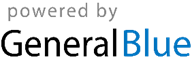 12345612312Jan 1	New Year’s DayApr 10	End of Ramadan (Eid al-Fitr)May 1	Labour DayJun 15	Arafat DayJun 16	Feast of the Sacrifice (Eid al-Adha)Jul 7	Islamic New YearJul 16	Day of AshuraSep 15	Birthday of Muhammad (Mawlid)Dec 16	National DayDec 17	Accession Day789101112134567891033456789Jan 1	New Year’s DayApr 10	End of Ramadan (Eid al-Fitr)May 1	Labour DayJun 15	Arafat DayJun 16	Feast of the Sacrifice (Eid al-Adha)Jul 7	Islamic New YearJul 16	Day of AshuraSep 15	Birthday of Muhammad (Mawlid)Dec 16	National DayDec 17	Accession Day14151617181920111213141516171010111213141516Jan 1	New Year’s DayApr 10	End of Ramadan (Eid al-Fitr)May 1	Labour DayJun 15	Arafat DayJun 16	Feast of the Sacrifice (Eid al-Adha)Jul 7	Islamic New YearJul 16	Day of AshuraSep 15	Birthday of Muhammad (Mawlid)Dec 16	National DayDec 17	Accession Day21222324252627181920212223241717181920212223Jan 1	New Year’s DayApr 10	End of Ramadan (Eid al-Fitr)May 1	Labour DayJun 15	Arafat DayJun 16	Feast of the Sacrifice (Eid al-Adha)Jul 7	Islamic New YearJul 16	Day of AshuraSep 15	Birthday of Muhammad (Mawlid)Dec 16	National DayDec 17	Accession Day2829303125262728292424252627282930Jan 1	New Year’s DayApr 10	End of Ramadan (Eid al-Fitr)May 1	Labour DayJun 15	Arafat DayJun 16	Feast of the Sacrifice (Eid al-Adha)Jul 7	Islamic New YearJul 16	Day of AshuraSep 15	Birthday of Muhammad (Mawlid)Dec 16	National DayDec 17	Accession Day3131Jan 1	New Year’s DayApr 10	End of Ramadan (Eid al-Fitr)May 1	Labour DayJun 15	Arafat DayJun 16	Feast of the Sacrifice (Eid al-Adha)Jul 7	Islamic New YearJul 16	Day of AshuraSep 15	Birthday of Muhammad (Mawlid)Dec 16	National DayDec 17	Accession DayAprilAprilAprilAprilAprilAprilAprilMayMayMayMayMayMayMayMayJuneJuneJuneJuneJuneJuneJuneJan 1	New Year’s DayApr 10	End of Ramadan (Eid al-Fitr)May 1	Labour DayJun 15	Arafat DayJun 16	Feast of the Sacrifice (Eid al-Adha)Jul 7	Islamic New YearJul 16	Day of AshuraSep 15	Birthday of Muhammad (Mawlid)Dec 16	National DayDec 17	Accession DaySuMoTuWeThFrSaSuMoTuWeThFrSaSuSuMoTuWeThFrSaJan 1	New Year’s DayApr 10	End of Ramadan (Eid al-Fitr)May 1	Labour DayJun 15	Arafat DayJun 16	Feast of the Sacrifice (Eid al-Adha)Jul 7	Islamic New YearJul 16	Day of AshuraSep 15	Birthday of Muhammad (Mawlid)Dec 16	National DayDec 17	Accession Day12345612341Jan 1	New Year’s DayApr 10	End of Ramadan (Eid al-Fitr)May 1	Labour DayJun 15	Arafat DayJun 16	Feast of the Sacrifice (Eid al-Adha)Jul 7	Islamic New YearJul 16	Day of AshuraSep 15	Birthday of Muhammad (Mawlid)Dec 16	National DayDec 17	Accession Day7891011121356789101122345678Jan 1	New Year’s DayApr 10	End of Ramadan (Eid al-Fitr)May 1	Labour DayJun 15	Arafat DayJun 16	Feast of the Sacrifice (Eid al-Adha)Jul 7	Islamic New YearJul 16	Day of AshuraSep 15	Birthday of Muhammad (Mawlid)Dec 16	National DayDec 17	Accession Day141516171819201213141516171899101112131415Jan 1	New Year’s DayApr 10	End of Ramadan (Eid al-Fitr)May 1	Labour DayJun 15	Arafat DayJun 16	Feast of the Sacrifice (Eid al-Adha)Jul 7	Islamic New YearJul 16	Day of AshuraSep 15	Birthday of Muhammad (Mawlid)Dec 16	National DayDec 17	Accession Day21222324252627192021222324251616171819202122Jan 1	New Year’s DayApr 10	End of Ramadan (Eid al-Fitr)May 1	Labour DayJun 15	Arafat DayJun 16	Feast of the Sacrifice (Eid al-Adha)Jul 7	Islamic New YearJul 16	Day of AshuraSep 15	Birthday of Muhammad (Mawlid)Dec 16	National DayDec 17	Accession Day2829302627282930312323242526272829Jan 1	New Year’s DayApr 10	End of Ramadan (Eid al-Fitr)May 1	Labour DayJun 15	Arafat DayJun 16	Feast of the Sacrifice (Eid al-Adha)Jul 7	Islamic New YearJul 16	Day of AshuraSep 15	Birthday of Muhammad (Mawlid)Dec 16	National DayDec 17	Accession Day3030Jan 1	New Year’s DayApr 10	End of Ramadan (Eid al-Fitr)May 1	Labour DayJun 15	Arafat DayJun 16	Feast of the Sacrifice (Eid al-Adha)Jul 7	Islamic New YearJul 16	Day of AshuraSep 15	Birthday of Muhammad (Mawlid)Dec 16	National DayDec 17	Accession DayJulyJulyJulyJulyJulyJulyJulyAugustAugustAugustAugustAugustAugustAugustAugustSeptemberSeptemberSeptemberSeptemberSeptemberSeptemberSeptemberJan 1	New Year’s DayApr 10	End of Ramadan (Eid al-Fitr)May 1	Labour DayJun 15	Arafat DayJun 16	Feast of the Sacrifice (Eid al-Adha)Jul 7	Islamic New YearJul 16	Day of AshuraSep 15	Birthday of Muhammad (Mawlid)Dec 16	National DayDec 17	Accession DaySuMoTuWeThFrSaSuMoTuWeThFrSaSuSuMoTuWeThFrSaJan 1	New Year’s DayApr 10	End of Ramadan (Eid al-Fitr)May 1	Labour DayJun 15	Arafat DayJun 16	Feast of the Sacrifice (Eid al-Adha)Jul 7	Islamic New YearJul 16	Day of AshuraSep 15	Birthday of Muhammad (Mawlid)Dec 16	National DayDec 17	Accession Day12345612311234567Jan 1	New Year’s DayApr 10	End of Ramadan (Eid al-Fitr)May 1	Labour DayJun 15	Arafat DayJun 16	Feast of the Sacrifice (Eid al-Adha)Jul 7	Islamic New YearJul 16	Day of AshuraSep 15	Birthday of Muhammad (Mawlid)Dec 16	National DayDec 17	Accession Day78910111213456789108891011121314Jan 1	New Year’s DayApr 10	End of Ramadan (Eid al-Fitr)May 1	Labour DayJun 15	Arafat DayJun 16	Feast of the Sacrifice (Eid al-Adha)Jul 7	Islamic New YearJul 16	Day of AshuraSep 15	Birthday of Muhammad (Mawlid)Dec 16	National DayDec 17	Accession Day14151617181920111213141516171515161718192021Jan 1	New Year’s DayApr 10	End of Ramadan (Eid al-Fitr)May 1	Labour DayJun 15	Arafat DayJun 16	Feast of the Sacrifice (Eid al-Adha)Jul 7	Islamic New YearJul 16	Day of AshuraSep 15	Birthday of Muhammad (Mawlid)Dec 16	National DayDec 17	Accession Day21222324252627181920212223242222232425262728Jan 1	New Year’s DayApr 10	End of Ramadan (Eid al-Fitr)May 1	Labour DayJun 15	Arafat DayJun 16	Feast of the Sacrifice (Eid al-Adha)Jul 7	Islamic New YearJul 16	Day of AshuraSep 15	Birthday of Muhammad (Mawlid)Dec 16	National DayDec 17	Accession Day2829303125262728293031292930Jan 1	New Year’s DayApr 10	End of Ramadan (Eid al-Fitr)May 1	Labour DayJun 15	Arafat DayJun 16	Feast of the Sacrifice (Eid al-Adha)Jul 7	Islamic New YearJul 16	Day of AshuraSep 15	Birthday of Muhammad (Mawlid)Dec 16	National DayDec 17	Accession DayJan 1	New Year’s DayApr 10	End of Ramadan (Eid al-Fitr)May 1	Labour DayJun 15	Arafat DayJun 16	Feast of the Sacrifice (Eid al-Adha)Jul 7	Islamic New YearJul 16	Day of AshuraSep 15	Birthday of Muhammad (Mawlid)Dec 16	National DayDec 17	Accession DayOctoberOctoberOctoberOctoberOctoberOctoberOctoberNovemberNovemberNovemberNovemberNovemberNovemberNovemberDecemberDecemberDecemberDecemberDecemberDecemberDecemberDecemberJan 1	New Year’s DayApr 10	End of Ramadan (Eid al-Fitr)May 1	Labour DayJun 15	Arafat DayJun 16	Feast of the Sacrifice (Eid al-Adha)Jul 7	Islamic New YearJul 16	Day of AshuraSep 15	Birthday of Muhammad (Mawlid)Dec 16	National DayDec 17	Accession DaySuMoTuWeThFrSaSuMoTuWeThFrSaSuSuMoTuWeThFrSaJan 1	New Year’s DayApr 10	End of Ramadan (Eid al-Fitr)May 1	Labour DayJun 15	Arafat DayJun 16	Feast of the Sacrifice (Eid al-Adha)Jul 7	Islamic New YearJul 16	Day of AshuraSep 15	Birthday of Muhammad (Mawlid)Dec 16	National DayDec 17	Accession Day123451211234567Jan 1	New Year’s DayApr 10	End of Ramadan (Eid al-Fitr)May 1	Labour DayJun 15	Arafat DayJun 16	Feast of the Sacrifice (Eid al-Adha)Jul 7	Islamic New YearJul 16	Day of AshuraSep 15	Birthday of Muhammad (Mawlid)Dec 16	National DayDec 17	Accession Day678910111234567898891011121314Jan 1	New Year’s DayApr 10	End of Ramadan (Eid al-Fitr)May 1	Labour DayJun 15	Arafat DayJun 16	Feast of the Sacrifice (Eid al-Adha)Jul 7	Islamic New YearJul 16	Day of AshuraSep 15	Birthday of Muhammad (Mawlid)Dec 16	National DayDec 17	Accession Day13141516171819101112131415161515161718192021Jan 1	New Year’s DayApr 10	End of Ramadan (Eid al-Fitr)May 1	Labour DayJun 15	Arafat DayJun 16	Feast of the Sacrifice (Eid al-Adha)Jul 7	Islamic New YearJul 16	Day of AshuraSep 15	Birthday of Muhammad (Mawlid)Dec 16	National DayDec 17	Accession Day20212223242526171819202122232222232425262728Jan 1	New Year’s DayApr 10	End of Ramadan (Eid al-Fitr)May 1	Labour DayJun 15	Arafat DayJun 16	Feast of the Sacrifice (Eid al-Adha)Jul 7	Islamic New YearJul 16	Day of AshuraSep 15	Birthday of Muhammad (Mawlid)Dec 16	National DayDec 17	Accession Day27282930312425262728293029293031Jan 1	New Year’s DayApr 10	End of Ramadan (Eid al-Fitr)May 1	Labour DayJun 15	Arafat DayJun 16	Feast of the Sacrifice (Eid al-Adha)Jul 7	Islamic New YearJul 16	Day of AshuraSep 15	Birthday of Muhammad (Mawlid)Dec 16	National DayDec 17	Accession DayJan 1	New Year’s DayApr 10	End of Ramadan (Eid al-Fitr)May 1	Labour DayJun 15	Arafat DayJun 16	Feast of the Sacrifice (Eid al-Adha)Jul 7	Islamic New YearJul 16	Day of AshuraSep 15	Birthday of Muhammad (Mawlid)Dec 16	National DayDec 17	Accession Day